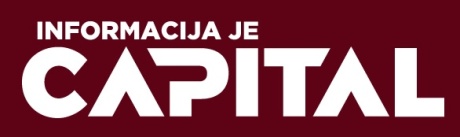 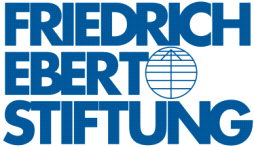 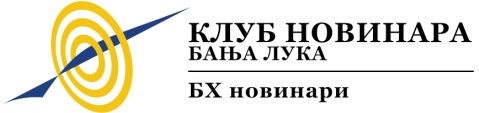 KONFERENCIJAKOLIKO ĆE NAM SLOBODE OSTATI? (Kleveta i uvreda kao krivična djela, zakon o lažnim vijestima, proširenje krivičnih djela protiv ustavnog poretka i najave ostalih zakona u Republici Srpskoj)7. februara 2023. godine (utorak)u 11.00 časovaHotel „Bosna”, Banja Luka11.00		OTVARANJE KONFERENCIJEUvodni govor: Siniša Vukelić, predsjednik Kluba novinara Banja Luka11.10	PANEL I: KONTROLA LAŽNIH VIJESTI ILI NOVINARA?Panelisti: 	Maja Sever – predsjednica Evropske federacije novinaraDrago Hedl – istraživački novinar iz OsijekaBorka Rudić – generalna sekretarka Udruženja „BH novinari”Siniša Vukelić – glavni i odgovorni urednik portala Capital.baModerator – Vladimir Šušak, novinar BHT112.00		PAUZA I IZJAVE ZA NOVINARE12.20	PANEL II: CIJENA ODBRANE USTAVNOG PORETKAPanelisti:			Jovana Kisin Zagajac – advokatica iz Banje Luke			Lejla Turčilo – profesorica Fakulteta političkih nauka 					   Univerziteta u Sarajevu			Aleksandar Trifunović – glavni i odgovorni urednik portala BUKA			Ivana Korajlić – izvršna direktorka Transparency International BiHModerator – Dejan Lučka, Banjalučki centar za ljudska prava13.10		PAUZA13.20	PANEL III: POGREŠAN NAČIN I SMJER PUTA – ALTERNATIVNA RJEŠENJAPanelisti:				Igor Ličina – službenik za ljudska prava u Misiji OSCE-a u BiH				Đorđe Vuković – profesor na Fakultetu političkih nauka 						        Univerziteta u Banjoj Luci				Milan Antonijević – nekadašnji direktor Fondacije za otvoreno 							 društvo i Komiteta pravnika za ljudska prava				Sandra Gojković Arbutina – zamjenica predsjednika Upravnog 								     odbora Vijeća za štampu i online medije				Moderator: Dejan Lučka, Banjalučki centar za ljudska prava14.10	POTPISIVANJE DEKLARCIJE, ZAKLJUČCI I PRIJEDLOZI14.30                RUČAK